UMOWA NR-CLO-DOP.0252…………………………….zawarta w dniu złożenia ostatniego podpisu cyfrowego pomiędzy:Uniwersytetem Ekonomicznym we Wrocławiu przy ul. Komandorskiej 118/120, 53-345 Wrocław, NIP:896-000-69-97, zwanym w treści umowy „Zamawiającym” , reprezentowanym przez:Kanclerza — Magdalenę Janowicza………………………………………………………………………………………………………………………………………………….., zwaną w treści umowy „Wykonawcą”, reprezentowaną przez:………………………………………………………………………….,zwanymi dalej z osobna lub łącznie odpowiednio „Stroną” lub „Stronami” o treści następującej: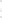 § 1 PRZEDMIOT UMOWYPrzedmiotem umowy jest dostawa wraz z wymianą cyfrowego miksera audio wraz z dostosowaniem systemu audio.W ramach umowy Wykonawca dostarczy i wymieni obecnie zainstalowany mikser Yamaha 01V96i na nowy tj. Midas M32 Live. lub równoważny zgodnie z opisem zawartym w załączniku nr 1. Do miksera dostarczy urządzenie do bezprzewodowego sterowania mikserem poprzez dedykowaną aplikację producenta o przekątnej min 10,5' oraz obsługujące wifi 6E oraz odporne na uderzenia tj. ESR Ascend Hybrid i folię ochronną. W ramach usługi Wykonawca wymieni zainstalowane obecnie zakończenia kabli fonicznych na nowe tj. XLR żeńskie lub męskie w zależności od tego czy to wejście lub wyjście. Należy również dostosować blat stołu reżyserskiego poprzez wykonanie dedykowanego przyłącza kątowego Legrand mosaic 45x45 o długości min 3m wraz stelażem Open RACK 12U CAYMON OPR512A/8. W ramach realizacji umowy Wykonawca zapewni przeszkolenie z obsługi miksera dla 4 osób po min. 6h osoba, a także skonfiguruje mikser i sceny według potrzeb Zamawiającego.Wykonawca dostarczy także sprzęt, o którym mowa w załączniku nr 1 do niniejszej umowy.§ 2 SPOSÓB REALIZACJI UMOWYPrzedmiot zamówienia musi być fabrycznie nowy, wolny od wszelkich wad i uszkodzeń, bez wcześniejszej eksploatacji i nie może być przedmiotem praw osób trzecich.W ramach realizacji przedmiotu zamówienia Wykonawca będzie zobowiązany do bieżącej współpracy z Zamawiającym w zakresie związanym z realizacją przedmiotu zamówienia.§ 3 TERMIN REALIZACJI PRZEDMIOTU UMOWYUmowa zostanie zrealizowana w terminie 7 dni od dnia jej podpisania.Termin określony w ust. 1 stanowi maksymalny termin realizacji umowy.Brak realizacji umowy w przedmiotowym terminie zaktualizuje obowiązek naliczania przez Zamawiającego kar umownych.§ 4 WYNAGRODZENIE I SPOSÓB ROZLICZENIAZa wykonanie określonego w S 1 przedmiotu umowy Wykonawca otrzyma wynagrodzenie ryczałtowe, ………………………….. brutto (słownie: ………………………………………….) w tym należny podatek od towarów i usług (23 % VAT) w kwocie …………………. zł zgodne z ofertą.Przewidziane umową wynagrodzenie obejmuje także wszelkie koszty pośrednio i bezpośrednio związane z prawidłową realizacją przedmiotu zamówienia. Wykonawca nie może żądać podwyższenia wynagrodzenia, chociażby w czasie zawarcia umowy nie można było przewidzieć rzeczywistego rozmiaru lub kosztów realizacji usługi, zgodnie z art. 632 Kodeksu cywilnego. Wyklucza się możliwość roszczeń Wykonawcy z tytułu błędnego skalkulowania oferty.Płatność zostanie dokonana na podstawie faktury wystawionej przez Wykonawcę po wykonaniu i protokolarnym odebraniu przedmiotu zamówienia. Płatność nastąpi przelewem na rachunek Wykonawcy wskazany na fakturze w terminie 30 dni od otrzymania przez Zamawiającego prawidłowo wystawionej faktury VAT.Wykonawca jest zobowiązany w wystawionej fakturze wskazać symbol: KA-CI, numer zamówienia zarejestrowanego u zamawiającego ………………………. oraz przekazać fakturę do Kancelarii Ogólnej w siedzibie Zamawiającego, a w przypadku faktury elektronicznej przekazać fakturę na adres e-mail: kancelaria.ogolna@ve.wroc.pl.Fakturę w formie papierowej należy przekazać do Kancelarii Ogólnej znajdującej się w bud. „F” w siedzibie Zamawiającego osobiście lub przesłać na adres Zamawiającego: (Uniwersytet Ekonomiczny we Wrocławiu, Kancelaria Ogólna, ul. Komandorska 118/120 (bud.F), 53-345 Wrocław.W przypadku ustrukturyzowanych faktur elektronicznych faktury będzie należy przekazać na konto Uczelni na Platformie Elektronicznego Fakturowania (PEF), na adres skrzynki PEPPOL NIP: 8960006997. W przypadku braku możliwości identyfikacji przez Zamawiającego jednostki lub postępowania, którego dotyczy faktura lub przekazania faktury w inny sposób niż określony w zapytaniu ofertowym, Zamawiający nie ponosi odpowiedzialności za nieterminową zapłatę faktury.W przypadku niepodania danych, o których mowa w ust. 4 powyżej, podania błędnych danych i/lub braku możliwości identyfikacji przez Zamawiającego jednostki lub postępowania, którego dotyczy faktura, bądź przekazania faktury w inny sposób niż określony w ust. 4-6 powyżej, Zamawiający nie ponosi odpowiedzialności za nieterminową zapłatę faktury. Umówiony termin zapłaty rozpoczyna swój bieg od dnia doręczenia Zamawiającemu prawidłowo wystawionej faktury (w zastrzeżony umową sposób i w zastrzeżonej nią formie).Za datę zapłaty wynagrodzenia Strony ustalają datę obciążenia rachunku bankowego Zamawiającego.§ 5 RĘKOJMIAZgodnie z art. 556 Kodeksu cywilnego Wykonawca ponosi odpowiedzialność z tytułu rękojmi za wady zmniejszające wartość lub użyteczność dostarczonego systemu, będącego przedmiotem umowy.Strony zgodnie postanawiają, że okres rękojmi, liczony od dnia montażu dostarczonego systemu przez Zamawiającego, jest równy okresowi gwarancji.Wykonawca ma obowiązek poinformować Zamawiającego o uznaniu reklamacji lub o odmowie jej uznania w terminie 7 dni od zgłoszenia przez Zamawiającego ujawnionej wady i/lub braku.W przypadku reklamacji Wykonawca zobowiązany będzie do dostarczenia na własny koszt przedmiotu umowy wolnego od wad i/lub brakującego w terminie do 7 dni od daty uznania reklamacji lub bezskutecznego upływu terminu wyznaczonego do poinformowania Zamawiającego o sposobie załatwienia reklamacji, o którym mowa w ust. 3.Zgłoszenie ujawnionej przez Zamawiającego wady i/lub braku powinno nastąpić pisemnie lub poprzez przesłanie do Wykonawcy zgłoszenia pocztą elektroniczną na adres mailowy: …………………..§ 6 GWARANCJAGwarancja na mikser i stagebox wynosi 24 miesiące, na procesor DSP 60 miesięcy, na pozostały sprzęt wymieniony  w załączniku nr 1 do umowy 12 miesięcy. Bieg terminu gwarancji rozpoczyna się następnego dnia licząc od daty montażu dostarczonego sprzętu.W przypadku wystawienia gwarancji przez producenta, Wykonawca jest zobowiązany je dostarczyć wraz z przedmiotem zamówienia. Wykonawca zobowiązuje się w ramach gwarancji do bezpłatnego usunięcia wszelkich wad dostarczonego systemu i do uzupełnienia ewentualnych braków w przedmiocie umowy, jeżeli są one następstwem jego działań lub zaniechań.Wykonawca zapewnia, że użyte materiały, wykonywane prace i ich efekty będą zgodne 
z obowiązującymi przepisami, normami i normatywami technicznymi obowiązującymi w Polsce.Wykonawca przeprowadzi diagnozy wszelkich zgłoszonych przez Zamawiającego wad i usterek 
w siedzibie Zamawiającego.Naprawy gwarancyjne odbywać się będą, z zastrzeżeniem ust. 8, bez dodatkowych opłat 
za transport i dojazd, przez autoryzowany serwis producenta urządzeń.Wszelkie koszty związane z realizacją umowy w okresie objętym gwarancją ponosi Wykonawca.Ustala się czas reakcji na awarię urządzenia, tj. od chwili zgłoszenia, z gwarantowanym czasem rozpoczęcia naprawy, w terminie do 5 dni.Ustala się, że Wykonawca usunie awarię sprzętu w terminie do czternastu dni, od dnia zgłoszenia telefonicznego, lub na adres e-mail. jeśli Wykonawca nie usunie wad we wskazanym terminie Zamawiający może dokonać ich zastępczego usunięcia na koszt Wykonawcy z zachowaniem uprawnień gwarancyjnych.W przypadku konieczności dokonywania poważniejszych napraw poza siedzibą Zamawiającego Wykonawca zapewni niezwłocznie sprzęt zastępczy, wraz z materiałami eksploatacyjnymi, technicznie równoważny sprzętowi naprawianemu. Dostarczenie i odbiór sprzętu zastępczego odbywać się będzie staraniem i na koszt Wykonawcy.Wykonawca poprzez wskazanie podmiotów trzecich nie może się zwolnić z odpowiedzialności z tytułu rękojmi/gwarancji.§ 7 KARY UMOWNEW razie niewykonania lub nienależytego wykonania przedmiotu zamówienia Wykonawca zapłaci Zamawiającemu następujące kary umowne:z tytułu zwłoki w kompletnym, prawidłowym lub terminowym wykonaniu przedmiotu umowy w wysokości 1 % wynagrodzenia umownego brutto, za każdy rozpoczęty dzień zwłoki;za zaniechanie innym obowiązkom, nałożonym na Wykonawcę niezależnie od przyczyny 
w wysokości 500,00 złotych brutto za każdy stwierdzony przypadek;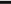 z tytułu odstąpienia od umowy, jej rozwiązania lub wypowiedzenia przez Wykonawcę przyczyn niezależnych od Zamawiającego, w wysokości 20 % wynagrodzenia umownego brutto;z tytułu odstąpienia od umowy, jej rozwiązania lub wypowiedzenia przez Zamawiającego 
z przyczyn, leżących po stronie Wykonawcy, w wysokości 20 % wynagrodzenia umownego brutto.Naliczenie kary umownej, o której mowa w punkcie 1 i 2 ustępu 1 nie zwalnia Wykonawcy od obowiązku wykonania umowy.Kary mogą być naliczane z każdego tytułu odrębnie. Jeżeli to samo zdarzenie daje podstawę do naliczenia kilku kar, wszystkie kary będą sumowane oraz naliczane przez cały okres istnienia podstaw do ich naliczenia, z zastrzeżeniem, iż łączna wysokość naliczonych kar nie może przekroczyć 30% wartości umowy. Wypowiedzenie, bądź odstąpienie od umowy, nie wpływa na prawo dochodzenia zapłaty kar przez Zamawiającego.Jeżeli na skutek niewykonania lub nienależytego wykonania umowy powstanie szkoda liczona łącznie z odszkodowaniem za utracone korzyści, przewyższająca wysokość zastrzeżonej kary umownej Zamawiający zastrzega sobie prawo dochodzenia odszkodowania uzupełniającego przewyższającego zastrzeżone kary umowne, na zasadach ogólnych wynikających z Kodeksu cywilnego.§ 8 WYPOWIEDZENIE, ODSTĄPIENIE OD UMOWYZamawiający może wypowiedzieć umowę ze skutkiem natychmiastowym z wyłącznej winy Wykonawcy i bez odrębnych wezwań, gdy Wykonawca nie wykonuje obowiązków i innych zapisów niniejszej umowy, w szczególności, gdy Wykonawca żąda podwyższenia umówionej ceny lub informuje o niemożności zrealizowania przedmiotu umowy. Prawo do wypowiedzenia umowy, o którym mowa w zdaniu pierwszym Zamawiający będzie wykonywał przez oświadczenie wyrażone w formie pisemnej pod rygorem nieważności, składane w terminie 30 dni od dnia zaistnienia zdarzenia uzasadniającego wypowiedzenia umowy. W takim przypadku Wykonawca może żądać wyłącznie wynagrodzenia należnego z tytułu wykonanej części umowy.Zamawiający może odstąpić od umowy w terminie 14 dni od dnia powzięcia wiadomości o zaistnieniu istotnej zmiany okoliczności powodującej, że wykonanie umowy nie leży w interesie publicznym, czego nie można było przewidzieć w chwili zawarcia umowy. W przypadku, o którym mowa w zdaniu poprzedzającym wykonawca może żądać wyłącznie wynagrodzenia należnego mu z tytułu wykonanej części zamówienia.§ 9 OSOBY ODPOWIEDZIALNE ZA REALIZACJĘ UMOWYZ ramienia Zamawiającego za nadzór nad wykonaniem i rozliczenie umowy będzie odpowiadać: …………………………………..Z ramienia Wykonawcy za realizację umowy będzie odpowiadać: ………………………………………………………§ 10 POSTANOWIENIA KOŃCOWEWykonawca nie może dokonać cesji wierzytelności wynikających z umowy, bez uprzedniej pisemnej pod rygorem nieważności zgody zamawiającego.Wykonawca zobowiązuje się do zachowania w tajemnicy wszelkich informacji uzyskanych w trakcie realizacji umowy. W przypadku, gdy Zamawiający poniesie szkodę z powodu ujawnienia przez wykonawcę informacji poufnych, wykonawca zobowiązuje się do naprawienia tej szkody w pełnej wysokości, tj. łącznie z odszkodowaniem za utracone korzyści.Wykonawca zobowiązuje się do przestrzegania Rozporządzenia Parlamentu Europejskiego i Rady (UE) 2016/679, w szczególności wykonawca zobowiązuje się do wypełniania obowiązku informacyjnego przewidzianego w art. 13 lub art. 14 Rozporządzenia Parlamentu Europejskiego i Rady (UE) 2016/679, wobec osób fizycznych, od których dane osobowe bezpośrednio lub pośrednio pozyska w związku z realizacją przedmiotu zamówienia.W związku z realizacją wymogów Rozporządzenia Parlamentu Europejskiego i Rady (UE) 2016/679 z dnia 27 kwietnia 2016 r. w sprawie ochrony osób fizycznych w związku z przetwarzaniem danych osobowych i w sprawie swobodnego przepływu takich danych oraz uchylenia dyrektywy 95/46/WE (ogólne rozporządzenie o ochronie danych), zamawiający informuje, iż uprawnienia, obowiązki oraz pozostałe informacje wynikające z treści ww. rozporządzenia znajdują się w pliku „RODO” umieszczonym na stronie Biuletynu Informacji Publicznej zamawiającego: w zakładce „Zamówienia publiczne”.Strony ustalają, że sądem właściwym do rozstrzygania ewentualnych sporów będzie sąd miejscowo właściwy dla siedziby Zamawiającego.Wszelkie zmiany i uzupełnienia umowy wymagają formy pisemnej pod rygorem nieważności.Umowa została sporządzona w formie elektronicznej i podpisana podpisami kwalifikowanymi. Umowa zostanie zawarta z chwilą złożenia ostatniego z podpisów elektronicznych stosownie do wskazania znacznika czasu ujawnionego w szczegółach dokumentu zawartego w postaci elektronicznej.Załączniki:Załącznik nr 1 OPZ,Załącznik nr 2 Formularz ofertowy